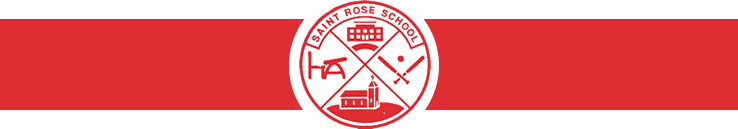 PSSC MinutesOctober 17, 2017Present; Andrew Metcalfe, Aideen Arseneau, Kristen Murphy, Nathan Doherty, Sherri Galbraith, Denise Whalen, Shari Carey, Kara Leger, Victoria MoseleyAbsent; Melissa King, Amanda DohertyMeeting was called to order at 6:30 pm.Election of Chairperson and SecretaryAndrew Metcalf - ChairpersonAideen Arseneau – SecretarySchool Improvement Plan – Discussed Overview of 2017-18 Plan and will begin reviewing next meeting.PSSC Budget Ideas $560.00:How to spend the monies; a project idea from last year was to have signage built that could be utilized by both St. Rose and Barnhill. This would be used to promote school events etc. The struggle last year was finding someone to take on the project to build it. Everyone was in favor of this idea, Nathan and others volunteered to help on day of the build.Action Items:- Aideen will approach Kevin Robichaud if he would take on the project – he is a carpenter and his children both attend St. Rose -Kara will approach Rob Peters about sign constructionDeadline: Monies need to be spent by March 31st/2018School Supplies Update:Teachers overall liked it but with anything new there were some growing pains. Some families have not paid but very minimal. All parents at the meeting liked the new process and felt the fees of $40.00 we reasonable.PSSC Orientation was held this year for new and returning members at St. Rose, this was very helpful and provided members with an understanding of the committee and responsibilities.SJ Education Center will be hosting the 1st meeting on October 25th; no attendees will be going from St. Rose.Next Meeting:Discuss possible parent presentation ideas, SIP, Photo provider feedback.Group agreed to meet on Tuesdays, the 3rd week of every month.Next Meeting Dec 19th 6:30 pmMeeting Adjournment 7:15 pm